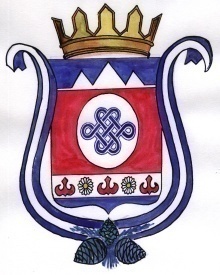 РАСПОРЯЖЕНИЕ                      с. Камлак                               JАКААН04 июля 2019 года                                                                       № 18Об определении мест для размещения предвыборных печатных агитационных материалов на территорииМО Камлакское сельское поселение	В соответствии со статьей 54 Федерального закона от 12 июня 2002 года N 67-ФЗ "Об основных гарантиях избирательных прав и права на участие в референдуме граждан Российской Федерации", со статьей 46 Закона Республики Алтай от 25 июня 2012 года N 35-РЗ "О выборах Главы Республики Алтай, Председателя Правительства Республики Алтай", статьей 63 Закона Республики Алтай от 24 июня 2003 года N 12-15 "О выборах депутатов Республики Алтай",   руководствуясь Уставом МО Камлакское сельское поселение определить следующие места для размещения предвыборных печатных агитационных материалов на территории МО Камлакское сельское поселение:- на информационном стенде в селе Камлак улица Центральная 42А;- на   информационном стенде в селе Камлак улица Центральная 91.      Запрещается вывешивать (расклеивать, размещать) печатные агитационные материалы на памятниках, обелисках, зданиях, сооружениях и в помещениях, имеющих историческую, культурную или архитектурную ценность, а также в здании, в котором размещена избирательная комиссия, помещение для голосования, и на расстоянии менее 50 метров от входа в них.Глава МО Камлакское сельское поселение: _____________________С.В. Соколов